Contact 1. Uluslararası Öğrenci Filmleri FestivaliContact Uluslararası Öğrenci Film Festivali ilk kez geçtiğimiz yıl 20 - 24 Ekim 2014 tarihleri arasında düzenlendi. İlk festival dünyanın farklı sinema okullarında yapılmış filmleri Yaşar Üniversitesi’nde bir araya getirdi. Öğrenciler, akademisyenler, senaryo yazarları, yönetmenler ve yapımcılar arasında “bağlantı” noktası oluşturan festivalde yer alan film gösterimleri, söyleşiler ve atölye çalışmaları sinemaya ilgi duyan herkesi kucaklayarak tamamlandı.1. Contact Uluslararası Öğrenci Filmleri Festivali’nde, 7 uluslararası, 7 ulusal film okulunun filmleri gösterildi. 93 filmden oluşan programda 1262 dakikalık gösterim yapıldı. Lodz, Londra Film Okulu, Zelig, K’arts, Stavrakos, Famu Ve Hindistan Film Okulu Seçkisi izleyicileri uluslararası filmlerle buluştururken, Selçuk, Bahçeşehir, Ege, Dokuz Eylül, Anadolu, Yaşar, Mersin Üniversiteleri ulusal katılımcı okullar oldu.   Gösterimlerin yanı sıra Altyazı Sinema Dergisinden Aslı Özgen Tuncer ile Film Eleştiri Atölyesi, Genç Yönetmenlerle Sohbet, Yüksel Aksu Söyleşisi ve Film Eleştiri Atölyesi düzenlendi ve bu atölyenin çıktısı olarak festival fanzini üretildi. Contact 1. Uluslararası Öğrenci Filmleri Festivali Gallery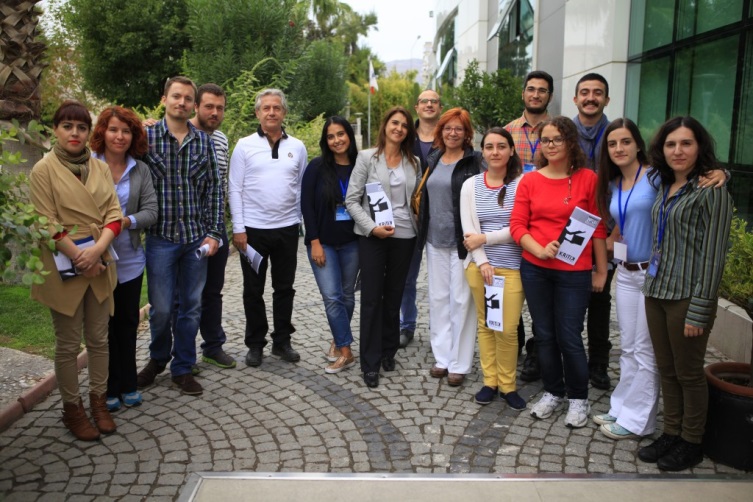 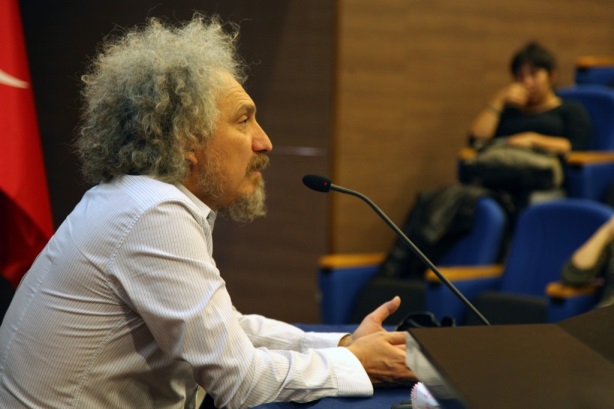 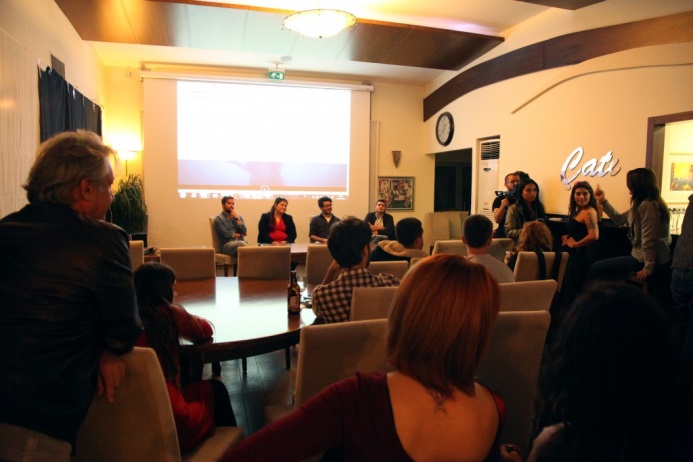 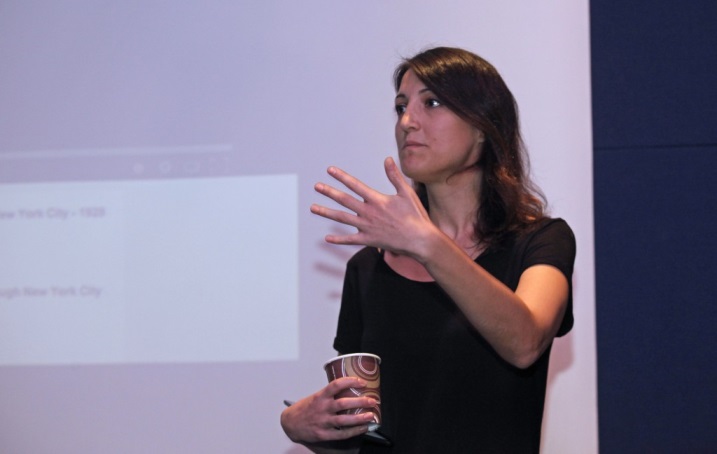 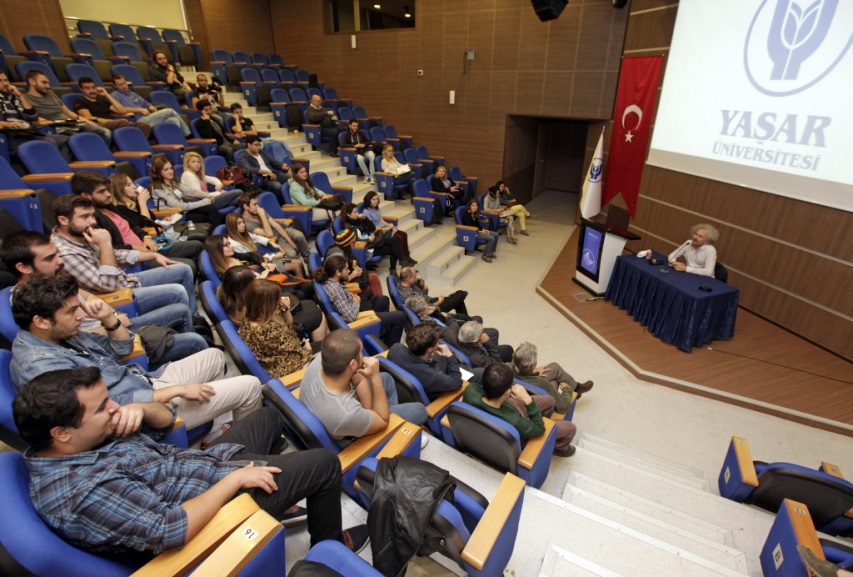 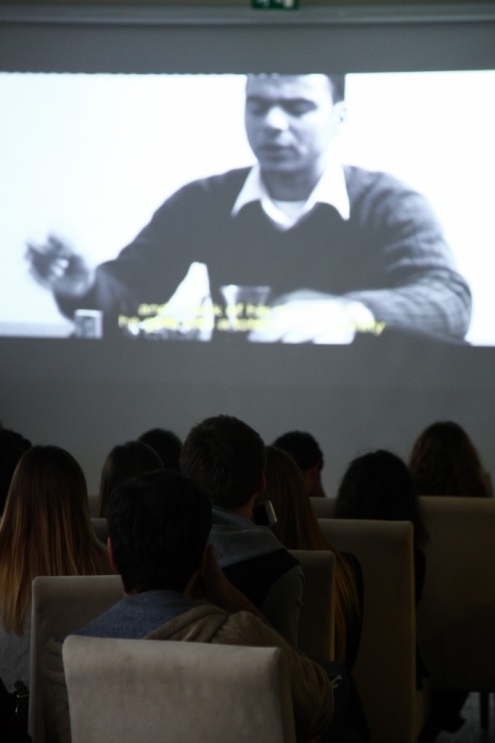 